БАШҠОРТОСТАН РЕСПУБЛИКАҺЫныҢ                             АДМИНИСТРАЦИЯ СЕЛЬСКОГО ПОСЕЛЕНИЯ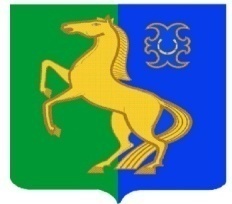          ЙƏРМƏКƏЙ РАЙОНЫ                                                                   Усман-ташлинский  СЕЛЬСОВЕТ                                          МУНИЦИПАЛЬ РАЙОНыныҢ                                                               МУНИЦИПАЛЬНОГО РАЙОНА              Усман-Ташлы АУЫЛ СОВЕТЫ                                                                ЕРМЕКЕЕВСКИЙ РАЙОН  АУЫЛ БИЛӘМӘҺЕ ХАКИМИƏТЕ                                                      РЕСПУБЛИКИ БАШКОРТОСТАН                                             ҠАРАР                               № 1                           ПОСТАНОВЛЕНИЕ              10    январь      2018 й.                                                                  10    января     2018 г .                       Об определении объектов для отбывания наказания                       в виде исправительных работ на территории сельского                       поселения Усман-Ташлинский сельсовет муниципального                       района Ермекеевский район Республики Башкортостан     В соответствии со ст.39 Уголовно - исполнительного кодекса Российской Федерации, статьями 49,50 Уголовного кодекса Российской Федерации и согласованию с директором ООО «Байрак», старшим инспектором Белебеевского МФ ФКУ УИИ УФСИН России по РБ (УМР в Ермекеевском районе)ПОСТАНОВЛЯЮ:   Объектами для отбывания наказания в виде исправительных работ на территории сельского поселения Усман-Ташлинский  сельсовет муниципального района Ермекеевский район Республики Башкортостан определить:  -ООО «Байрак» - 2 рабочих места: для граждан с. Усман-Ташлы, с.Старошахово.Глава сельского поселения                                         Р.Ф.Хантимерова                                                 СогласованоРуководитель ООО «Байрак»       ______________  М.М.Садриев  СОГЛАСОВАНО:Старший инспектор Белебеевского МФ ФКУ УИИ УФСИН России по РБ (УМР в Ермекеевском районе) Подполковник внутренней службы   _____________ Л.Я. Ялаева